UNITED STATESSECURITIES AND EXCHANGE COMMISSIONWASHINGTON, D.C. 20549_________________________FORM 8-KCURRENT REPORTPURSUANT TO SECTION 13 OR 15(d) OFTHE SECURITIES EXCHANGE ACT OF 1934_________________________Date of Report (Date of earliest event reported): January 3, 2022WORLD FUEL SERVICES CORPORATION(Exact name of registrant as specified in its charter)Florida(State or other jurisdiction of incorporation)001-09533(Commission File Number)59-2459427(I.R.S. Employer Identification No.)9800 N.W. 41st StreetMiami, Florida(Address of principal executive offices)33178(Zip Code)Registrant’s telephone number, including area code: (305) 428-8000Check the appropriate box below if the Form 8-K filing is intended to simultaneously satisfy the filing obligation of the registrant under any of the following provisions:Written communications pursuant to Rule 425 under the Securities Act (17 CFR 230.425)Soliciting material pursuant to Rule 14a-12 under the Exchange Act (17 CFR 240.14a-12)Pre-commencement communications pursuant to Rule 14d-2(b) under the Exchange Act (17 CFR 240.14d-2(b))Pre-commencement communications pursuant to Rule 13e-4(c) under the Exchange Act (17 CFR 240.13e-4(c))Indicate by check mark whether the registrant is an emerging growth company as defined in Rule 405 of the Securities Act of 1933 (§230.405 of this chapter) or Rule 12b-2 of the Securities Exchange Act of 1934 (§240.12b-2 of this chapter).Emerging growth company ☐If an emerging growth company, indicate by check mark if the registrant has elected not to use the extended transition period for complying with any new or revised financial accounting standards provided pursuant to Section 13(a) of the Exchange Act. ☐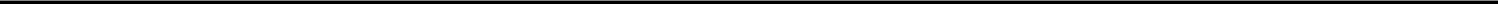 INFORMATION TO BE INCLUDED IN THE REPORTItem 2.01.	Completion of Acquisition or Disposition of Assets.As previously disclosed, on October 28, 2021, World Fuel Services Corporation (the “Company”) entered into a purchase agreement (the “Purchase Agreement”) with World Fuel Services, Inc., a wholly-owned subsidiary of the Company (“Buyer”), Flyers Energy Group, LLC (“Flyers Energy”), the direct equity holders of Flyers Energy and certain indirect equity holders of Flyers Energy, pursuant to which Buyer agreed to acquire all of the outstanding equity interests in Flyers Energy (the “Acquisition”).On January 3, 2022, Buyer completed the Acquisition for a purchase price (“Purchase Price”) of $773 million, subject to customary adjustments relating to net working capital, indebtedness and transaction expenses. $623 million of the Purchase Price was paid in cash at the closing of the Acquisition and, at the election of the Company, $50 million of the Purchase Price was satisfied through the delivery of 1,768,034 shares of common stock of the Company (the “Shares”). The remaining $100 million of the Purchase Price was held back at the closing of the Acquisition by Buyer to satisfy potential indemnification and other obligations of the equity holders of Flyers Energy under the Purchase Agreement, with one-half of such holdback to be released on the first anniversary of the closing of the Acquisition and the remainder of such holdback to be released on the second anniversary of the closing of the Acquisition, in each case subject to reduction in respect of amounts claimed under the Purchase Agreement.Item 3.02.	Unregistered Sales of Equity Securities.The information set forth above in Item 2.01 of this Current Report on Form 8-K is incorporated herein by reference. The Shares issued in the Acquisition have not been registered under the Securities Act of 1933, as amended (the “Securities Act”), in reliance on the exemption from registration provided by Section 4(a)(2) of the Securities Act and in reliance on similar exemptions under applicable state laws.Item 7.01.	Regulation FD Disclosure.On January 3, 2022, the Company issued a press release announcing completion of the Acquisition. A copy of the press release is attached hereto as Exhibit 99.1.This information and the information contained in Exhibit 99.1 shall not be deemed “filed” for purposes of Section 18 of the Securities Exchange Act of 1934, as amended (the “Exchange Act”), or incorporated by reference in any filing under the Securities Act or the Exchange Act, except as may be expressly set forth by specific reference in any such filing.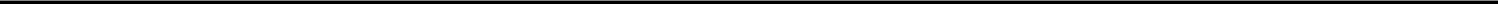 Item 9.01.	Financial Statements and Exhibits.Financial statements of businesses or funds acquired.The Company will file the financial statements required by Item 9.01(a) of Form 8-K by an amendment to this Current Report on Form 8-K not later than 71 days after the date this Current Report on Form 8-K is required to be filed.Pro forma financial information.The Company will file the financial statements required by Item 9.01(b) of Form 8-K by an amendment to this Current Report on Form 8-K not later than 71 days after the date this Current Report on Form 8-K is required to be filed.Exhibits.SIGNATUREPursuant to the requirements of the Securities Exchange Act of 1934, the Registrant has duly caused this report to be signed on its behalf by the undersigned hereunto duly authorized.Date: January 3, 2022	World Fuel Services CorporationBy: /s/ Ira M. Birns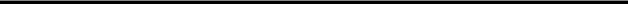 Ira M. BirnsExecutive Vice President and Chief Financial OfficerExhibit 99.1World Fuel Services Corporation Completes Acquisition of Flyers Energy GroupSubstantially accretive to earnings, cash flow and return on capital Increases scale and geographic footprint in North American land segment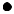 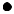 Strong pipeline of additional investment opportunities can drive further growth and operating efficiencies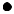 MIAMI--(BUSINESS WIRE)--January 3, 2022--World Fuel Services Corporation (NYSE: INT) today announced the completion of the previously announced acquisition of Flyers Energy Group (“Flyers”).Headquartered in Auburn, California, Flyers’ operations include transportation, commercial fleet fueling, lubricants distribution, and the supply of wholesale, branded and renewable fuels to more than 12,000 customers. Flyers’ leading national network of cardlock locations is the largest in the United States.“This is an important day for World Fuel as we closed the largest acquisition in our company’s history,” stated Michael J. Kasbar, chairman and chief executive officer. “We are excited to welcome the highly talented and successful Flyers team to World Fuel, creating an expanded national platform to deliver value-added solutions to commercial and industrial customers across the United States.”“Solid balance sheet management and strong cash flow has enabled us to fund this transaction while maintaining significant financial flexibility to invest in additional synergistic growth opportunities to further bolster our market position,” said Ira M. Birns, executive vice president and chief financial officer. “We expect this acquisition to be significantly accretive to earnings, cash flow and return on invested capital, driving greater shareholder value.”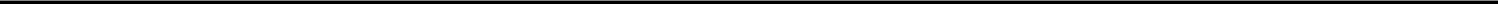 Information Relating to Forward-Looking StatementsThis release includes forward-looking statements within the meaning of the Private Securities Litigation Reform Act of 1995, including statements regarding our beliefs and expectations with respect to the impact of the acquisition on our financial performance, scale and geographic footprint, our ability to fund the transaction while maintaining financial flexibility to invest in additional growth opportunities, as well as our beliefs about our pipeline of additional investment opportunities and their ability to drive further growth and operating efficiencies. These forward-looking statements are qualified in their entirety by cautionary statements and risk factor disclosures contained in the Company’s Securities and Exchange Commission (“SEC”) filings, including the Company’s most recent Annual Report on Form 10-K filed with the SEC. Actual results may differ materially from any forward-looking statements due to risks and uncertainties, including, but not limited to: our ability to effectively integrate and derive the expected benefits from the acquisition, our ability to capitalize on new market opportunities, potential liabilities, limited indemnities and the extent of any insurance coverage, our ability to effectively manage the effects of the COVID-19 pandemic, the extent of the impact of the pandemic on ours and our customers' sales, profitability, operations and supply chains due to actions taken by governments and businesses to contain the virus, customer and counterparty creditworthiness and our ability to collect accounts receivable and settle derivative contracts, particularly for those customers most significantly impacted by the pandemic, sudden changes in the market price of fuel or extremely high or low fuel prices that continue for an extended period of time, the availability of cash and sufficient liquidity to fund our working capital and strategic investment needs, adverse conditions in the markets or industries in which we or our customers and suppliers operate such as the current global economic environment as a result of the coronavirus pandemic, our failure to comply with restrictions and covenants in our senior revolving credit facility and our senior term loans, including our financial covenants, our ability to manage the changes in supply and other market dynamics in the regions where we operate, our ability to successfully execute and achieve efficiencies, our ability to achieve the expected level of benefit from any restructuring activities and cost reduction initiatives, our ability to successfully implement our growth strategy and integrate acquired businesses and recognize the anticipated benefits, unanticipated tax liabilities or adverse results of tax audits, assessments, or disputes, our ability to capitalize on new market opportunities, risks related to the complexity of U.S. tax legislation and any subsequently issued regulations and our ability to accurately predict the impact on our effective tax rate and future earnings, our ability to effectively leverage technology and operating systems and realize the anticipated benefits, potential liabilities and the extent of any insurance coverage, actions that may be taken under the current administration in the U.S. that increase costs or otherwise negatively impact ours or our customers and suppliers businesses, the outcome of pending litigation and other proceedings, the impact of quarterly fluctuations in results, particularly as a result of seasonality, supply disruptions, border closures and other logistical difficulties that can arise when sourcing and delivering fuel in areas that are actively engaged in war or other military conflicts, our failure to effectively hedge certain financial risks associated with the use of derivatives, uninsured losses, the impact of climate change and natural disasters, adverse results in legal disputes, and other risks detailed from time to time in our SEC filings. New risks emerge from time to time and it is not possible for management to predict all such risk factors or to assess the impact of such risks on our business. Accordingly, we undertake no obligation to publicly update or revise any forward-looking statements, whether as a result of new information, changes in expectations, future events, or otherwise, except as required by law.About World Fuel Services CorporationHeadquartered in Miami, Florida, World Fuel Services is a global energy management company involved in providing energy procurement advisory services, supply fulfillment and transaction and payment management solutions to commercial and industrial customers, principally in the aviation, marine and land transportation industries. World Fuel Services sells fuel and delivers services to its clients at more than 8,000 locations in more than 200 countries and territories worldwide.For more information, call 305-428-8000 or visit www.wfscorp.com.ContactsIra M. Birns, Executive Vice President & Chief Financial OfficerGlenn Klevitz, Vice President, Treasurer & Investor Relations(305) 351-4763Securities registered pursuant to Section 12(b) of the Act:Securities registered pursuant to Section 12(b) of the Act:Title of each classTrading Symbol(s)Trading Symbol(s)Trading Symbol(s)Name of each exchange on which registeredCommon Stock, par value $0.01 per shareCommon Stock, par value $0.01 per shareINTINTNew York Stock ExchangeExhibit No.Exhibit No.DescriptionDescription99.199.1Press release, dated January 3, 2022Press release, dated January 3, 2022Press release, dated January 3, 2022Press release, dated January 3, 2022104Cover Page Interactive Data File, formatted in inline XBRLCover Page Interactive Data File, formatted in inline XBRLCover Page Interactive Data File, formatted in inline XBRL